TEMAT KOMPLEKSOWY:  MOI RODZICEDzień 4- 28.05.2020 r.  Temat dnia: Mój tataUtrwalenie wierszy o mamie i tacie.Przypomnienie piosenki Jolanty Kucharczyk „Wmarcu, jak w marcu”Śpiewanie piosenki Tęcza, tęczaRefren. Tęcza, tęcza ma kolorów tyle,ale jest na niebie tylko krótką chwilę.Tęcza, tęcza błyszczy się i mieniróżne ma odcienie żółci i czerwieni.I. Po burzy ktoś zaczarował światbo jest teraz czysty i nowy,a w dali jakiś cudowny blaskna niebie przeróżne koloryŻółty, różowy, czerwony, dwa pieski ….....................przepraszam, niebieski.Biały, zielony, brązowy, trzy koty ….............................a nie, chyba złotyPomarańczowy i fioletowy, i cztery krowy.......albo beżowy.Refren. Tęcza, tęcza ma kolorów tyle,...„Tańczę dla swoich rodziców w kolorach tęczy”- próby interpretacji piosenki jako sposób występu dla rodziców.„Idziemy na spacer” – podanie nazw zawodów, do których potrzebny jest samochód.   „Wycieczka z tatusiem samochodem” – zabawa ruchowa orientacyjno- porządkowa„Portret mamy”-  ozdabianie ramki. Karta pracy str.18Jak pomagamy rodzicom? - rozmowa na podstawie ilustracji i własnych doświadczeń.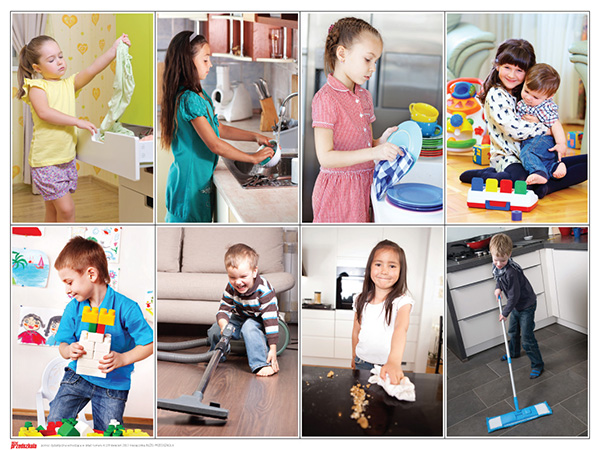 